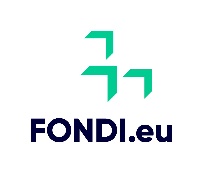 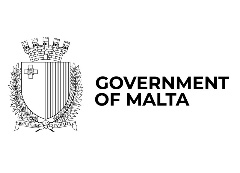 Declaration of Unrelation(Version: 6.0)e-Commerce Service Providers DeclarationI hereby declare that (insert name of Service Provider) is external to the beneficiary Undertaking, and the parties are autonomous and unrelated to each other.Data Protection Declaration -Personal Data supplied to the Measures and Support Division (MSD) within the scope of implementation of projects is processed, in accordance with Community obligations according to law and in line with the provisions of Regulation (EU) 2016/679 of the European Parliament and of the Council of 27 April 2016 on the protection of natural persons with regard to the processing of personal data and on the free movement of such data, and repealing Directive (95/46/EC (General Data Protection Regulation) and any subsequent amendments, by MSD and by other stakeholders and competent authorities mandated to implement, monitor, execute payments, controls and audit the project/contract. 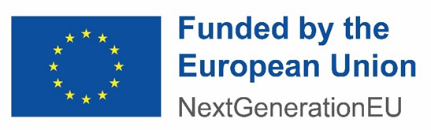 Details of BeneficiaryDetails of BeneficiaryBeneficiary Name (Registered Name)Beneficiary Registration No.VAT No.Official Addresse-mail Telephone No.Name & Surname of Authorised Representative(BLOCK LETTERS)Designation(BLOCK LETTERS)SignatureDate